Lampiran 1. Sertifikat Identifikasi Tumbuhan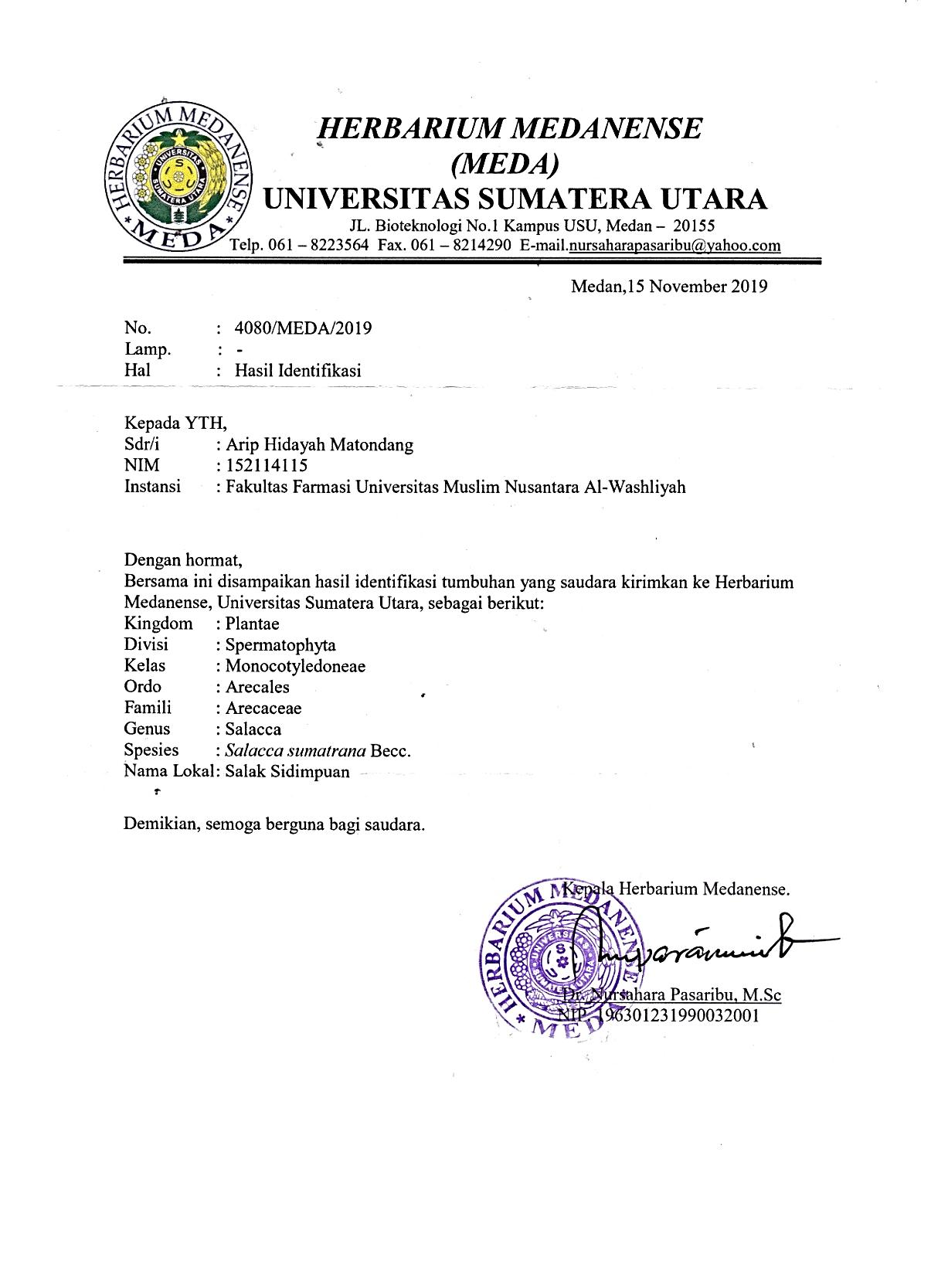 Lampiran 2. Sertifikat Baku Pembanding Vitamin C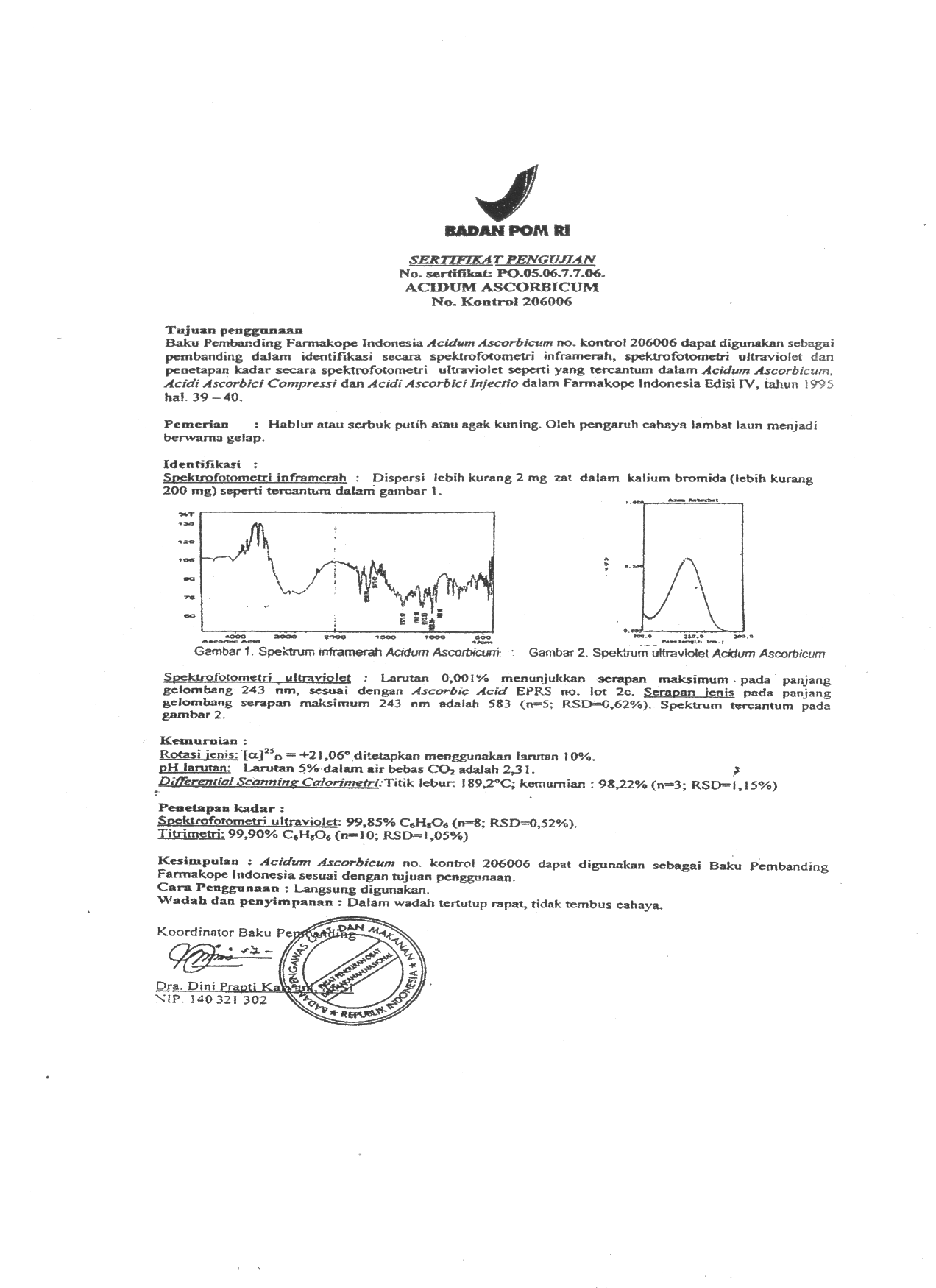 Lampiran 3. Buah Salak dan Rebusan Salak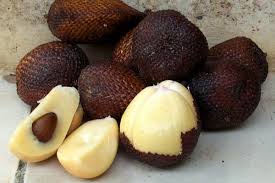 	Buah Salak Padang Sidempuan	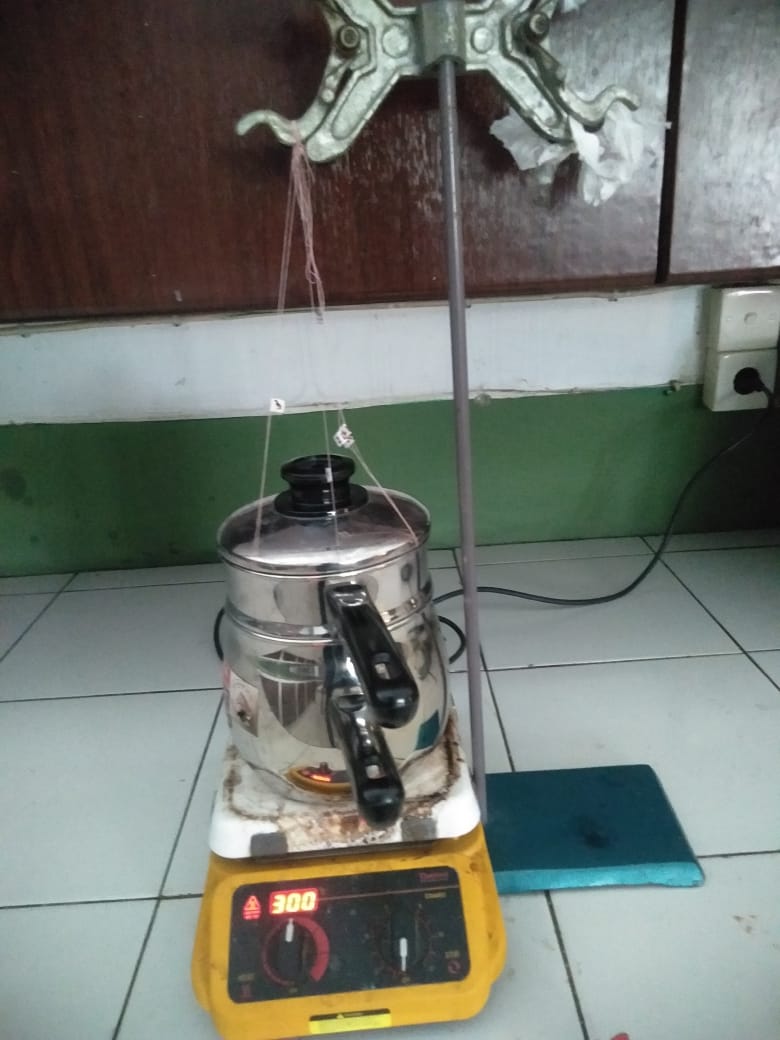 Rebusan Salak Padang SidempuanLampiran 4. Peralatan Penelitian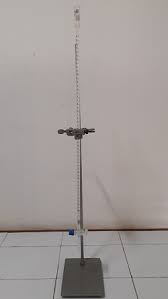 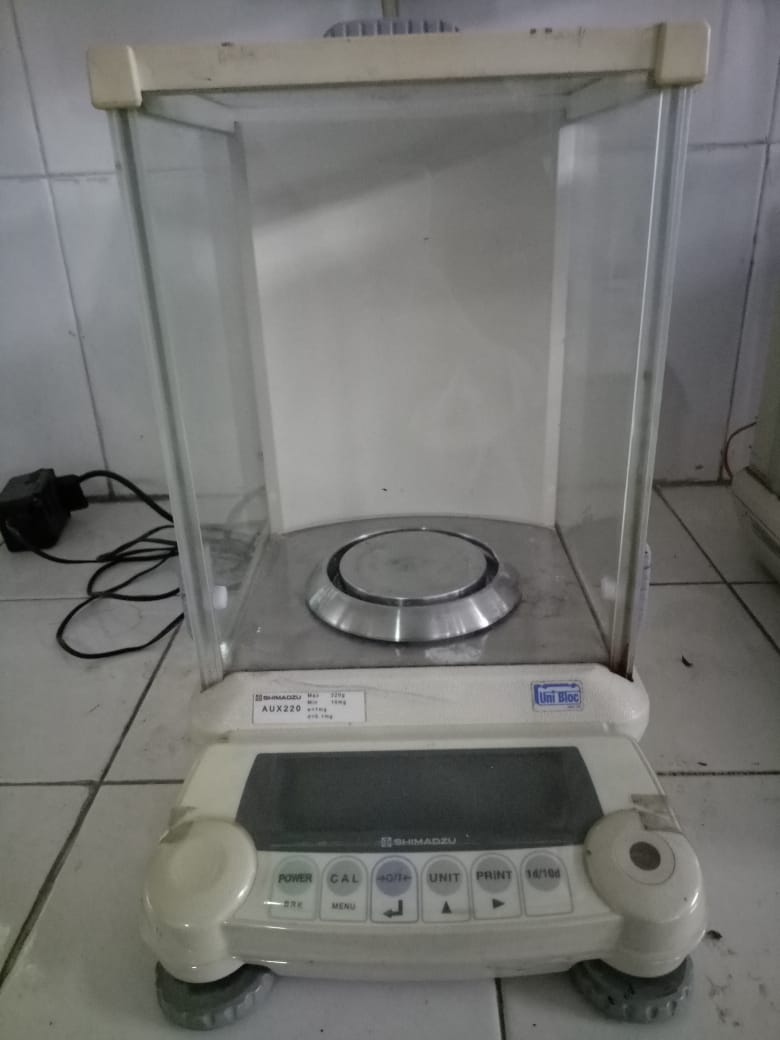   Alat Titrasi					Timbangan analitik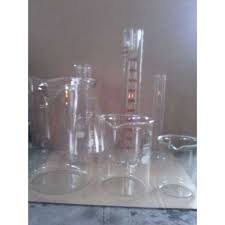 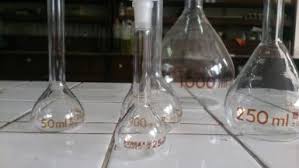 Alat-alat kacaLampiran 5. Penggerusan, Penyaringan dan Hasil Penyaringan Rebusan Salak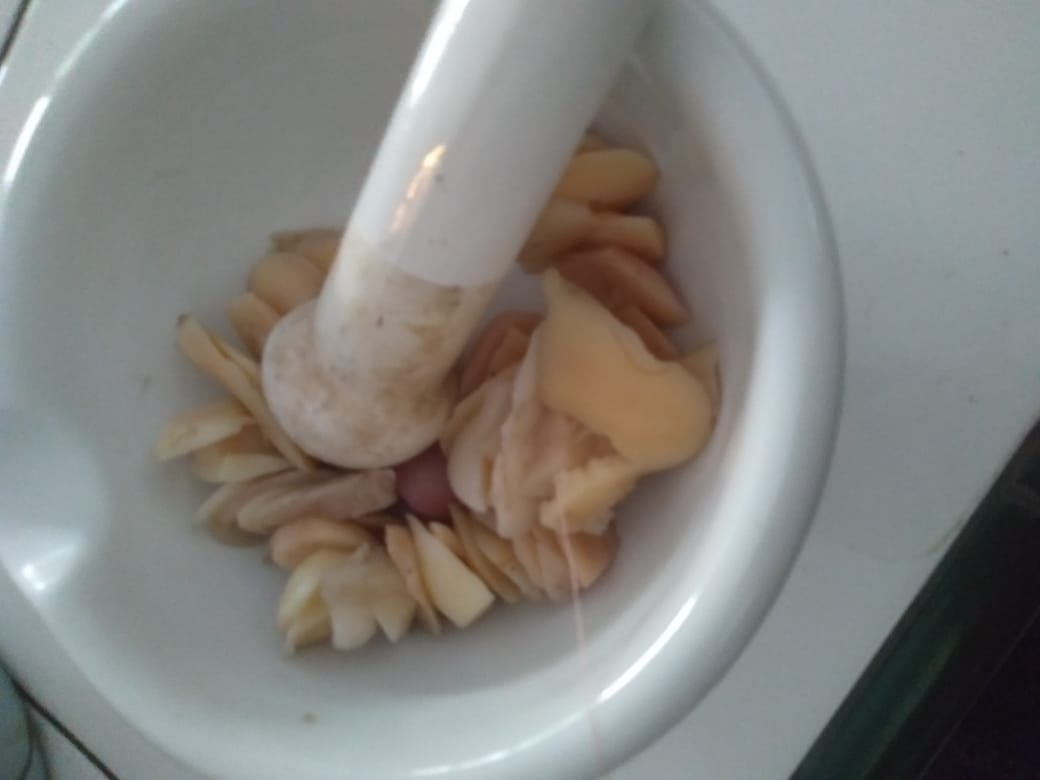 Buah salak yang digerus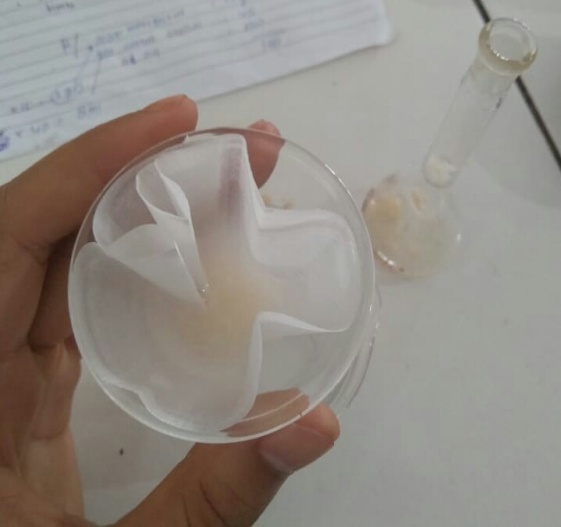 	Penyaringan pada rebusan buah salak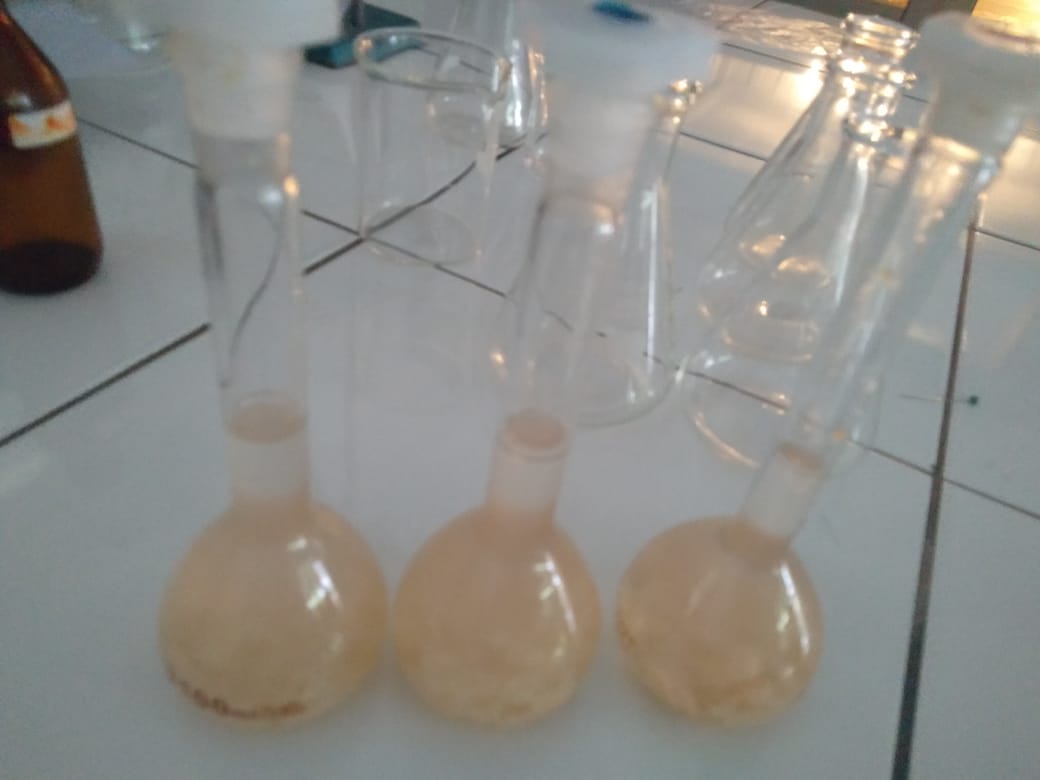 Hasil penyaringan rebusan buah salakLampiran 6. Hail Titrasi dengan Enam Kali Pengulangan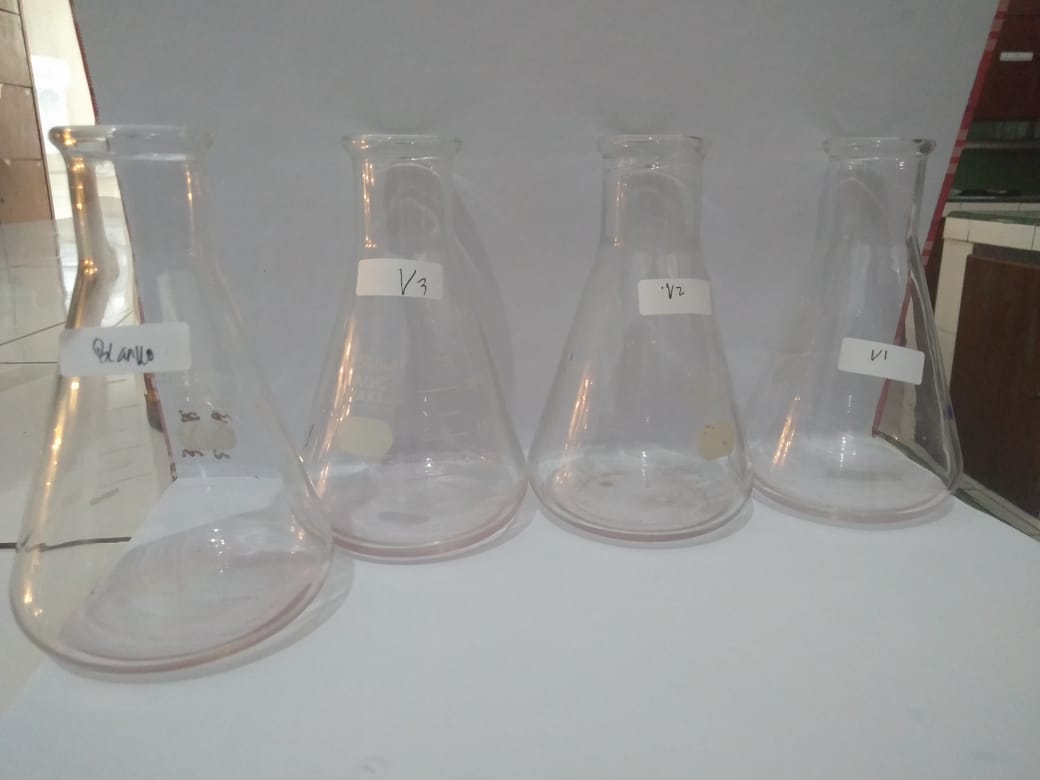 Hasil titrasi blanko, V1, V2 dan V3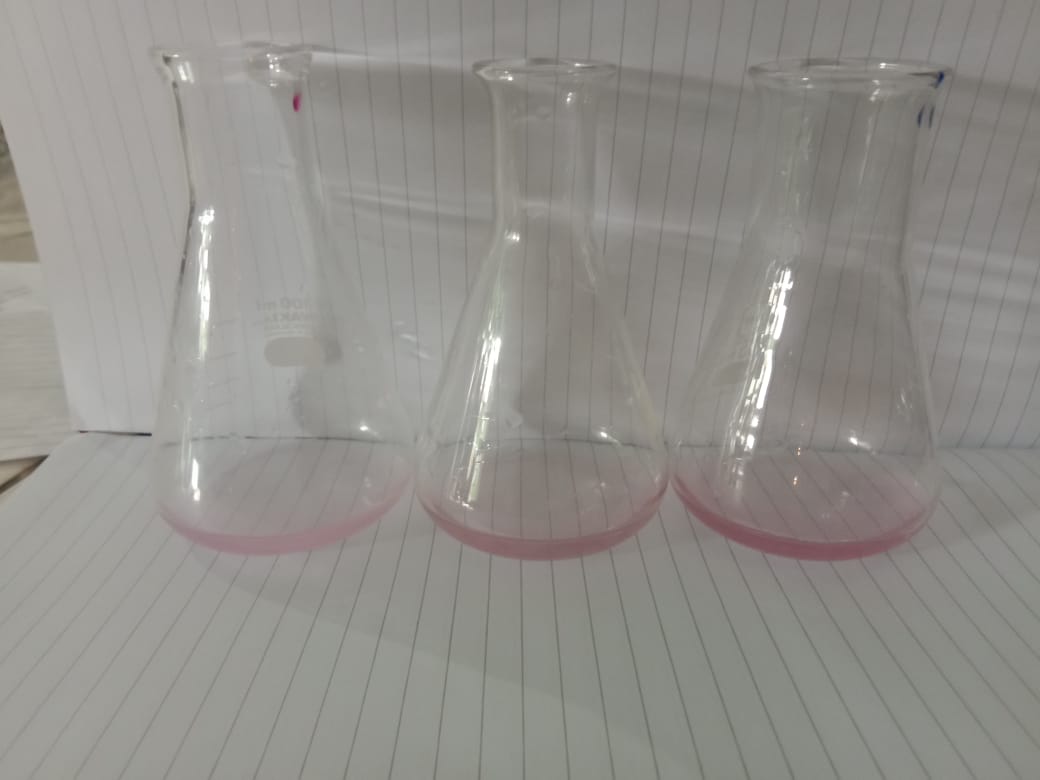 Hasil titrasi V4, V5, dan V6Lampiran 7. Bagan Alir Penyiapan Larutan SampelSampel di kupas dan dibersihkan di pisahkan dari biji dan di irisDitimbang sekitar 1200 g di bagi menjadi 6 bagian 1 bagian kurang lebih 250gDi rebus slama 15 menit di hitung setelah mendidih, lalu digerus Ditimbang 25 g sampel dimasukkan       kedalam labu tentukur 25 mlDitambahkan asam metafosfat-asetat sampai garis tanda`Dihomogenkan DisaringLampiran 8. Bagan Alir Penetapan Kadar Vitamin C dari Larutan Sampel 						Dipipet 2 mLDimasukkan kedalam erlenmeyerDitambahkan 5 mL larutan asam metafosfat 3% ke dalam masing-masing erlenmeyerDititrasi dengan 2,6-diklorofenol indofenol sampai terbentuk warna merah muda mantapDilakukan penetapan blankoDilakukan penetapan kadar vitamin C rebusanbuah salak dengan 6 x perlakuan sehingga di peroleh hasil titrasi vitamin C rebusan buah salak	Lampiran 9. Perhitungan Kesetaraan Larutan 2,6 diklorofenol-indofenolKesetaraan : 1 (mg) = 	= = = 12,6567	2 (mg) = = = = 12,3432	3 (mg) = 	= 	= = 11,4920Rata-rata = 	   = 	   = 12,1640 mgLampiran 10. Penetapan Kadar Vitamin C Pada SampelKadar Vitamin C (mg/g) =           V1 	= 	=  	= 0,5777 mg/g          V2 =               = = 0,6386 mg/g          V3	=  	=               = 0,6386 mg/g          V4 =                 = = 0,6994 mg/g                                  V5 =                                         =                                          = 0,5777 mg/gLampiran 10. (Lanjutan) 	V6 =       =       = 0,5777 mg/gLampiran 11. Perhitungan Kadar Rata-rata dan Kadar SebenarnyaSD =    = 	   =    =  = 0,0489Dasar penolakan data apabila thitung ≤ tTabeldengan tingkat kepercayaan 99%  (α = 0,01) dengan dk = n-1 = 6-1 = 5 diperoleh nilai t Tabel(1/2 α) = 4,0321. t hitung = t hitung 1 = =  = 2,035t hitung 2 =  =  = 1,0251t hitung 3 =  =  = 1,0251t hitung 4 =  =  = 4,0821t hitung 5 =  =  = 2,035Lampiran 11. (Lanjutan)t hitung 6 =  =  = 2,035thitung 4 di tolak karena t hitung 4 lebih besar dari t Tabeldi lanjudkan kembali dengan menggunakan 5 data.Kadar Rata-rata Rebusan Salak SidimpuanSD =                = 	   =  =  = 0,0316t hitung = t hitung 1 = =  = 0,3060t hitung 2 =  = = 0,4609t hitung 3 =  =  = 0,4609t hitung 4 =  =  = 0,3060Lampiran 11. (Lanjutan)t hitung 5 =  =  = 0,3060Kesimpulan : Semua data dapat diterima karena thitung  tTabel maka rentang kadar  vitamin C sebenarnya :μ =  ±  t Tabel×   = 0,6020 ± (4,0321 × 0,0794)   = 0,6020 ± 0,3201Kadar sebenarnya adalah 0,2819 ≤ μ ≤ 0,9221Lampiran 12. Tabel Data Distribusi t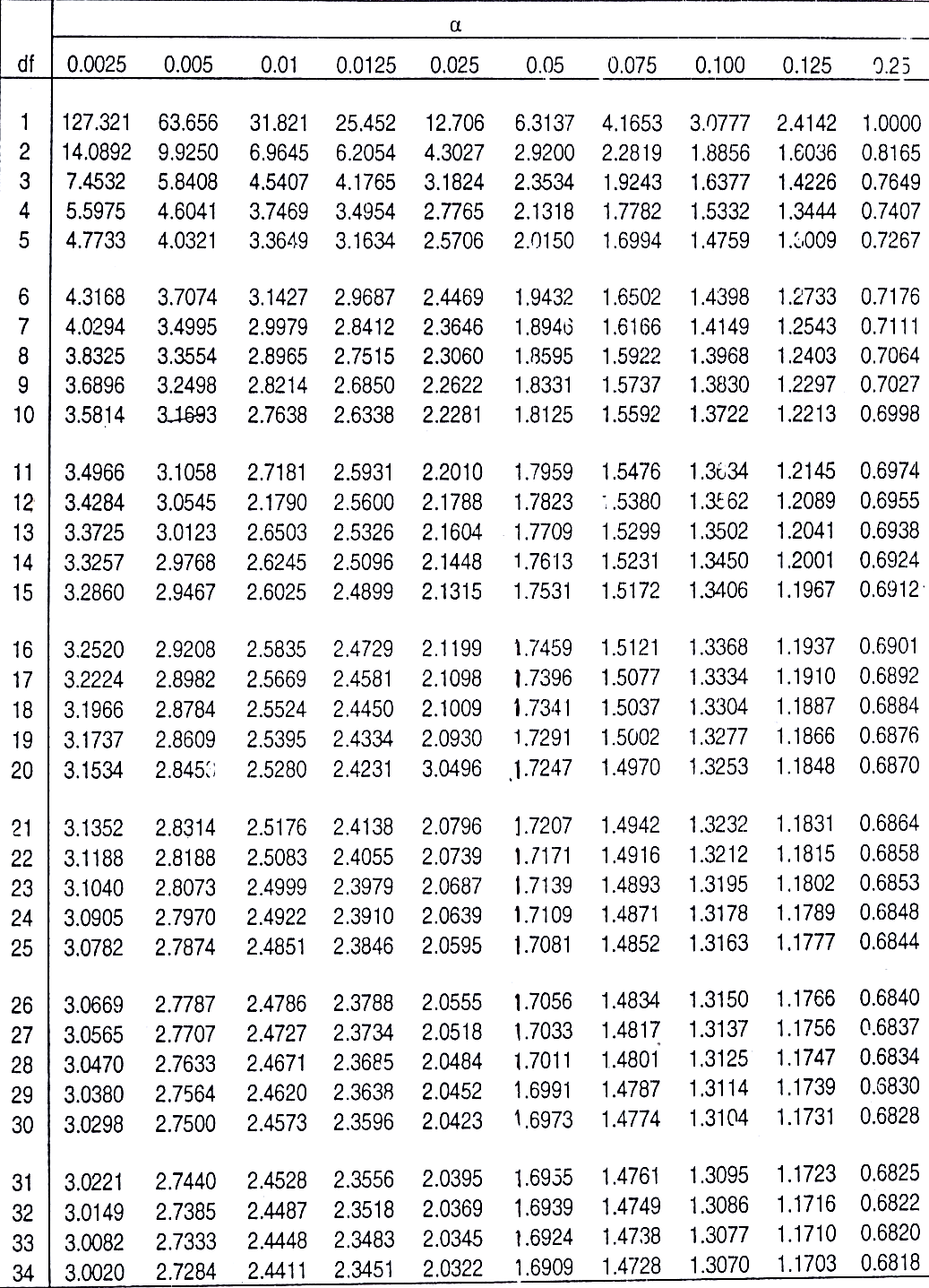 NoKadar (X) (mg/g)(X - )(X - )²10,5777-0,04050,001620,63860,02040,000430,63860,02040,000440,69940,08120,006550,5777-0,04050,001660,5777-0,04050,0016ƩX3,70970,6182
Ʃ(X-)= 0,0121NoKadar (X) (mg/g)(X - )(X - )²10,5777-0,02430,000520,63860,03660,001330,63860,03660,001340,5777-0,02430,000550,5777-0,02430,0005ƩX3,01030,6020
Ʃ(X-)= 0,0041